Самые  распространенные ошибки,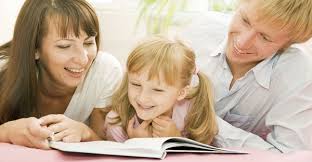 допускаемые  взрослыми при обучении детей чтениюВ основе обучения чтению - не буква, а звук. Что  необходимо рассказать ребенку?Объясните  ему, что наша речь состоит из слов, а слова -  из звуков. Очень важно правильно слышать и произносить все звуки! Если хотя бы один звук убрать из слова или заменить , то кошка превратится в мошку, крыша в крысу, кролики превратятся в ролики и т.п.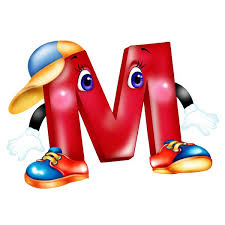 Прежде чем показать ребенку новую букву, например М. следует научить его слышать  этот  звук  среди других звуков, слогов, слов. На протяжении всего периода обучения дома следует называть и звуки,  и соответствующие им буквы одинаково - т.е. так, как звучит звук ( без призвука Э - не  ЭМ  ,  не МЭ. а чистый звук М. так как он звучит в конце слов ДОМ. СОМ, КОМ. Предложите ребенку закончить слова: ДО - М, СУ - П,  РА - К. и т.д., и он произнесет согласный звук без призвука. ( он не будет читать слово СТОЛ как СЭТЭОЛЭ).Не смешивайте понятия ЗВУК и БУКВА, когда учите ребенка читать.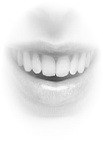 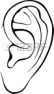 ЗВУКИ мы слышим и  произносим  БУКВЫ - пишем, видим и читаем. 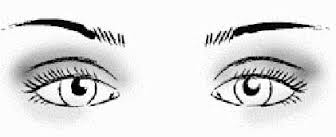 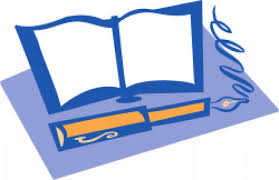 Вторая грубая ошибка заключается в обучении побуквенному чтению, т.е. ребенок сначала называет буквы слога: М! А! - и только после этого читает слог: МА. Этот навык неправильного чтения очень стойкий и исправляется с большим трудом.Правильное чтение - это чтение слогами (на начальном этапе). В начале обучения ребенок долго тянет первую букву слога. пока не сообразит какая следующая буква : М_________________А. Важно не останавливаться после первой буквы , слитно прочитать буквы слога! 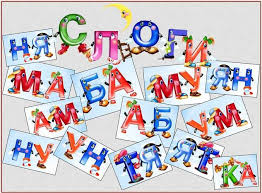 